Supplementary Table 1Supplementary Table 1. Peak list of N-glycans detected in tissue (TMA) and serum samples.Data setObserved mass  (m/z)Theoretical mass (m/z)Mass error (ppm)CompositionProposed N-glycanTMA933.308933.3179.64Hex3HexNAc2 + 1Na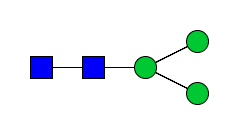 Serum933.317Hex3HexNAc2 + 1NaTMA1079.3651079.3749.17Hex3dHex1HexNAc2 + 1Na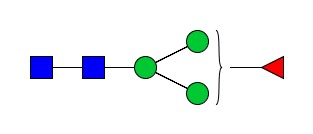 Serum1079.374Hex3dHex1HexNAc2 + 1NaTMA1095.3631095.36986.21Hex4HexNAc2 + 1Na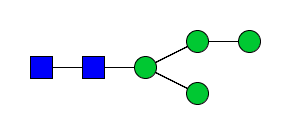 Serum1095.3698Hex4HexNAc2 + 1NaTMA1136.3811136.39613.55Hex3HexNAc3 + 1Na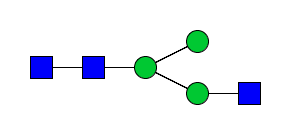 Serum1136.3941136.3961.76Hex3HexNAc3 + 1NaTMA1257.4161257.42265.25Hex5HexNAc2 + 1Na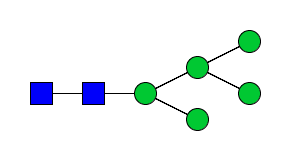 Serum1257.4241257.42260.80Hex5HexNAc2 + 1NaTMA1282.4541282.45430.23Hex3dHex1HexNAc3 + 1Na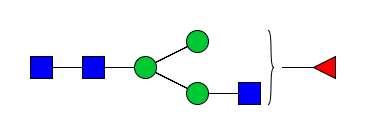 Serum1282.4531282.45430.78Hex3dHex1HexNAc3 + 1NaTMA1298.4541298.4493.67Hex4HexNAc3 + 1Na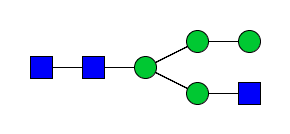 Serum1298.4481298.4490.77Hex4HexNAc3 + 1NaTMA1339.4671339.4766.57Hex3HexNAc4 + 1Na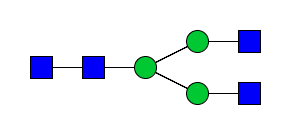 Serum1339.4781339.4761.49Hex3HexNAc4 + 1NaTMA1403.4681403.4808.91Hex5dHex1HexNAc2 + 1Na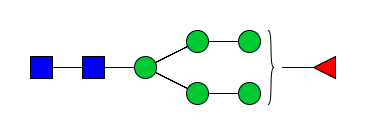 Serum1403.480Hex5dHex1HexNAc2 + 1NaTMA1419.4781419.4751.83Hex6HexNAc2 + 1Na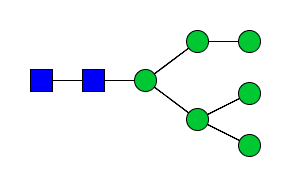 Serum1419.4721419.4752.82Hex6HexNAc2 + 1NaTMA1444.5131444.5074.09Hex4dHex1HexNAc3 + 1Na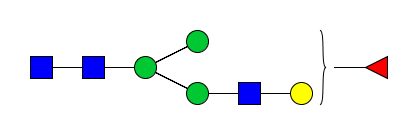 Serum1444.5091444.5071.38Hex4dHex1HexNAc3 + 1NaTMA1460.5021460.5028.90Hex5HexNAc3 + 1Na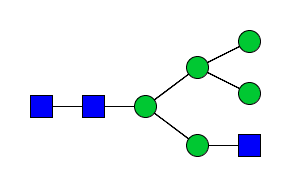 Serum1460.502Hex5HexNAc3 + 1NaTMA1485.5271485.5334.51Hex3dHex1HexNAc4 + 1Na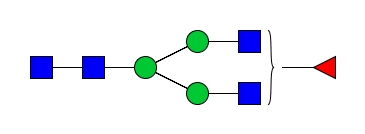 Serum1485.5351485.5330.67Hex3dHex1HexNAc4 + 1NaTMA1501.5271501.5281.07Hex4HexNAc4 + 1Na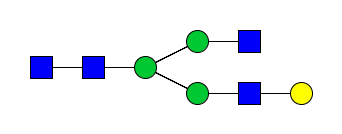 Serum1501.5301501.5280.67Hex4HexNAc4 + 1NaTMA1542.5531542.5101.36Hex3HexNAc5 + 1Na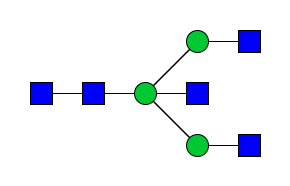 Serum1542.510Hex3HexNAc5 + 1NaTMA1581.5261581.5281.39Hex7HexNac2 + 1Na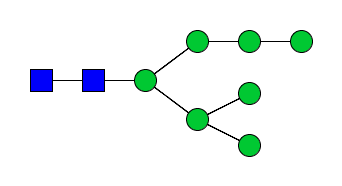 Serum1581.5251581.5281.90Hex7HexNac2 + 1NaTMA1606.5621606.5591.30Hex5dHex1HexNac3 + 1Na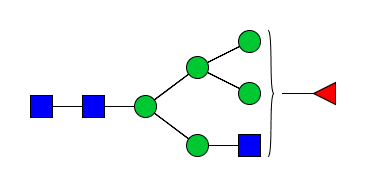 Serum1606.559Hex5dHex1HexNac3 + 1NaTMA1611.5311611.5262.73Hex4HexNAc3NeuAc1+ 2Na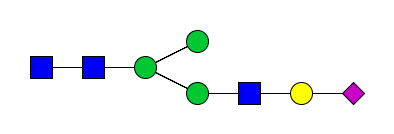 Serum1611.5231611.5262.48Hex4HexNAc3NeuAc1+ 2NaTMA1622.5531622.5541.11Hex6HexNac3 + 1Na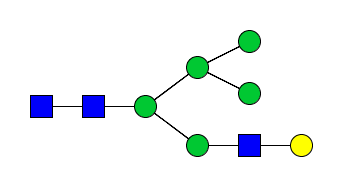 Serum1622.5511622.5542.47Hex6HexNac3 + 1NaTMA1647.5831647.5862.13Hex4dHex1HexNAc4 + 1Na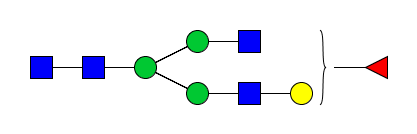 Serum1647.5841647.5861.82Hex4dHex1HexNAc4 + 1NaTMA1663.5891663.5814.57Hex5HexNAc4 + 1Na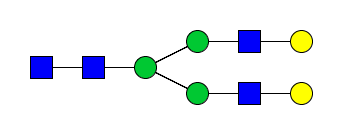 Serum1663.5851663.5812.40Hex5HexNAc4 + 1NaTMA1688.6151688.6131.19Hex3dHex1HexNAc5 + 1Na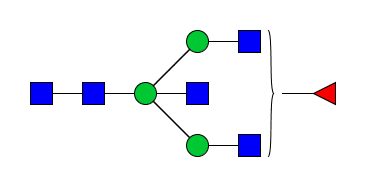 Serum1688.6171688.6132.37Hex3dHex1HexNAc5 + 1NaTMA1704.6071704.6070.53Hex4HexNAc5 + 1Na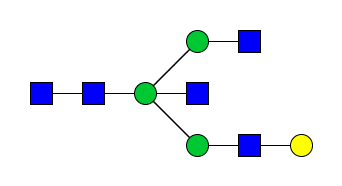 Serum1704.6071704.6070.59Hex4HexNAc5 + 1NaTMA1743.5961743.5818.60Hex8HexNAc2 + 1Na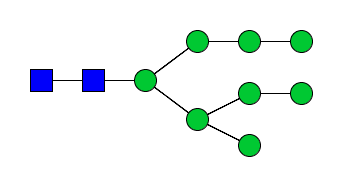 Serum1743.5791743.5811.15Hex8HexNAc2 + 1NaTMA1757.585Hex4dHex1HexNAc3NeuAc1 + 2Na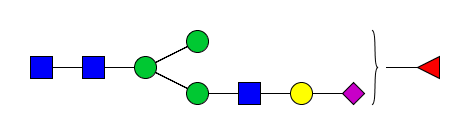 Serum1757.5771757.5854.55Hex4dHex1HexNAc3NeuAc1 + 2NaTMA1793.6381793.6443.57Hex4dHex2HexNAc4 + 1Na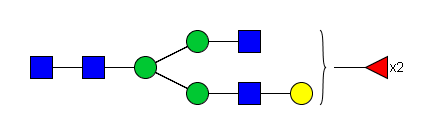 Serum1793.644Hex4dHex2HexNAc4 + 1NaTMA1809.6291809.6395.69Hex5dHex1HexNAc4 + 1Na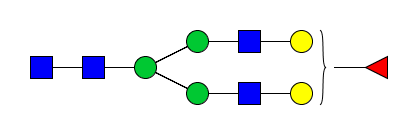 Serum1809.6431809.6392.21Hex5dHex1HexNAc4 + 1NaTMA1825.6241825.6345.59Hex6HexNAc4 + 1Na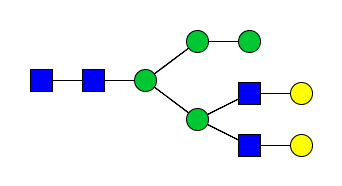 Serum1825.6381825.6342.19Hex6HexNAc4 + 1NaTMA1837.541Hex4dHex1HexNAc3NeuAc1 + 2Na2 + 1SO3Serum1837.5711837.54116.33Hex4dHex1HexNAc3NeuAc1 + 2Na2 + 1SO3TMA1850.6671850.6650.59Hex4dHex1HexNAc5 + 1Na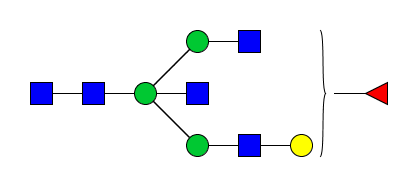 Serum1850.6671850.6650.54Hex4dHex1HexNAc5 + 1NaTMA1866.6531866.6614.18Hex5HexNAc5 + 1Na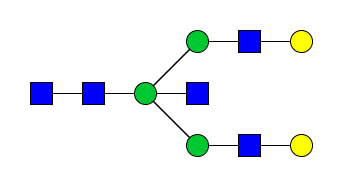 Serum1866.6671866.6613.21Hex5HexNAc5 + 1NaTMA1889.596Hex5dHex1HexNAc4 + 1Na + 1SO3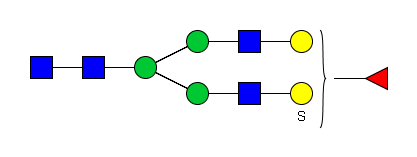 Serum1889.6271889.59616.41Hex5dHex1HexNAc4 + 1Na + 1SO3TMA1891.6911891.6920.74Hex3dHex1HexNAc6 + 1Na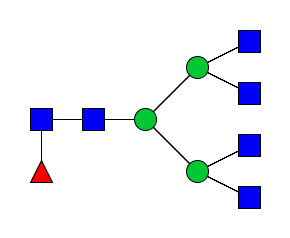 Serum1891.692Hex3dHex1HexNAc6 + 1NaTMA1905.6441905.6345.35Hex9HexNAc2 + 1Na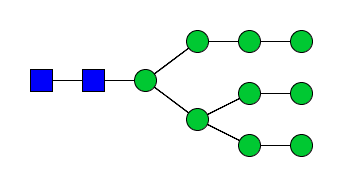 Serum1905.6341905.6340.00Hex9HexNAc2 + 1NaTMA1911.586Hex5dHex1HexNAc4 + 2Na2 + 1SO3Serum1911.5791911.5860.52Hex5dHex1HexNAc4 + 2Na2 + 1SO3TMA1919.637Hex5dHex1HexNAc3NeuAc1 + 2Na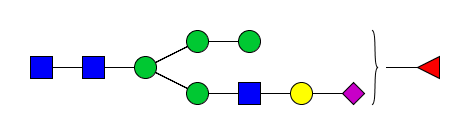 Serum1919.6531919.6378.33Hex5dHex1HexNAc3NeuAc1 + 2NaTMA1954.6681954.6774.50Hex5HexNAc4NeuAc1 + 1Na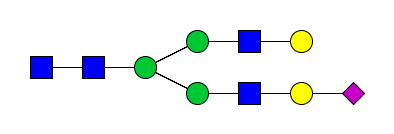 Serum1954.6761954.6770.51Hex5HexNAc4NeuAc1 + 1NaTMA1955.6931955.6972.15Hex5dHex2HexNAc4 + 1Na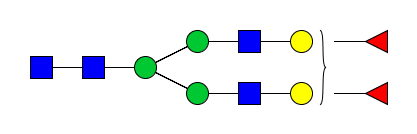 Serum1955.697Hex5dHex2HexNAc4 + 1NaTMA1971.6861971.6923.09Hex6dHex1HexNAc4 + 1Na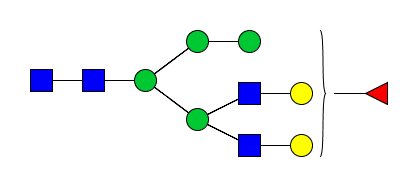 Serum1971.692Hex6dHex1HexNAc4 + 1NaTMA1976.6581976.6664.35Hex5HexNAc4NeuAc1 + 2NaSerum1976.6621976.6661.52Hex5HexNAc4NeuAc1 + 2NaTMA1996.7201996.7231.90Hex4dHex2HexNAc5 + 1Na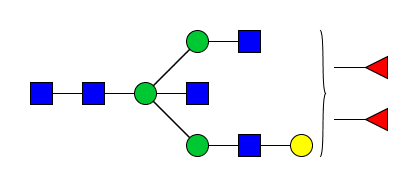 Serum1996.723Hex4dHex2HexNAc5 + 1NaTMA2012.7322012.7196.61Hex5dHex1HexNAc5 + 1Na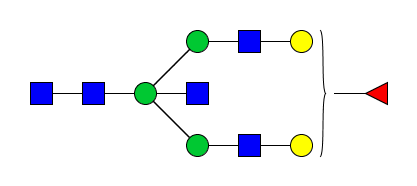 Serum2012.7152012.7191.99Hex5dHex1HexNAc5 + 1NaTMA2028.7022028.7145.72Hex6HexNAc5 + 1Na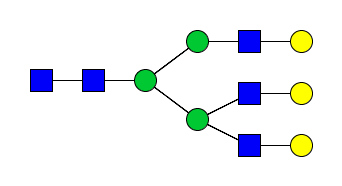 Serum2028.7192028.7142.46Hex6HexNAc5 + 1NaTMA2053.7572053.7455.74Hex4dHex1HexNAc6 + 1Na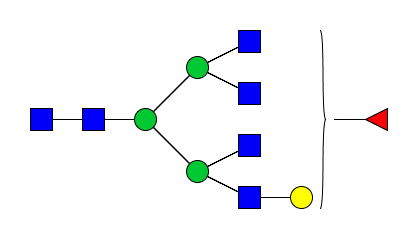 Serum2053.745Hex4dHex1HexNAc6 + 1NaTMA2100.7542100.7359.79Hex5dHex1HexNAc4NeuAc1 + 1Na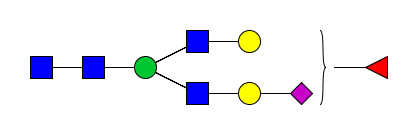 Serum2100.7402100.7352.38Hex5dHex1HexNAc4NeuAc1 + 1NaTMA2101.7552101.75510.05Hex5dHex3HexNAc4 + 1Na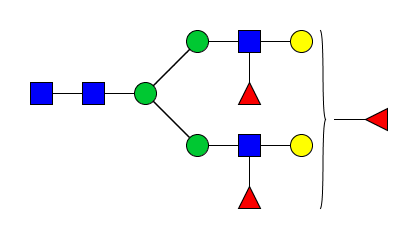 Serum2101.7551Hex5dHex3HexNAc4 + 1NaTMA2122.7142122.7244.95Hex5dHex1HexNAc4NeuAc1 + 2Na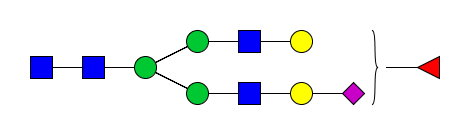 Serum2122.7232122.7242.83Hex5dHex1HexNAc4NeuAc1 + 2NaTMA2142.7632142.7818.73Hex4dHex3HexNAc5 + 1Na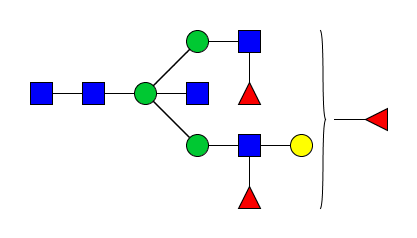 Serum2142.781Hex4dHex3HexNAc5 + 1NaTMA2157.756Hex5HexNAc5NeuAc1 + 1Na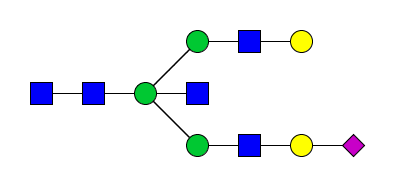 Serum2157.7792157.75610.66Hex5HexNAc5NeuAc1 + 1NaTMA2158.786 2158.7764.35Hex5dHex2HexNAc5 + 1Na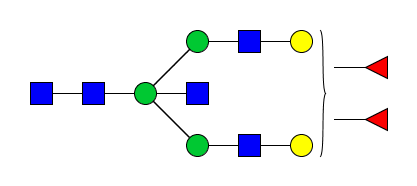 Serum2158.7832158.7762.78Hex5dHex2HexNAc5 + 1NaTMA2163.7572163.7436.38Hex4dHex1HexNAc5NeuAc1 + 2Na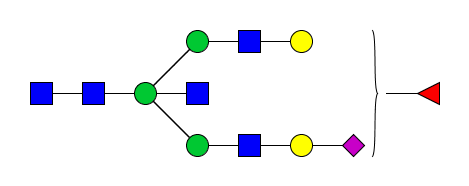 Serum2163.7432163.7430.00Hex4dHex1HexNAc5NeuAc1 + 2NaTMA2174.7792174.7713.45Hex6dHex1HexNAc5 + 1Na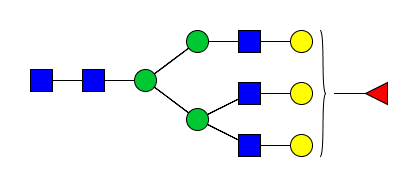 Serum2174.7742174.7710.45Hex6dHex1HexNAc5 + 1NaTMA2215.7892215.7984.06Hex5dHex1HexNAc6 + 1Na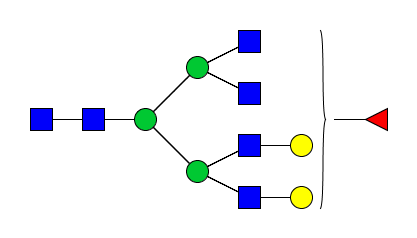 Serum2215.798Hex5dHex1HexNAc6 + 1NaTMA2231.7972231.7931.79Hex6HexNAc6 + 1Na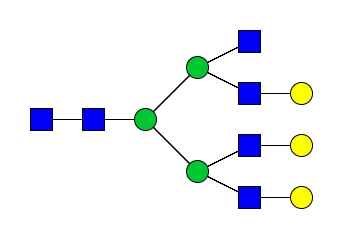 Serum2231.793Hex6HexNAc6 + 1NaTMA2245.772Hex5HexNAc4NeuAc2 + 1Na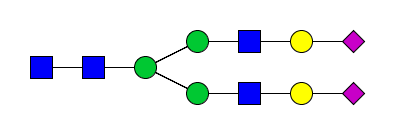 Serum2245.7732245.7720.45Hex5HexNAc4NeuAc2 + 1NaTMA2267.7662267.7621.76Hex5HexNAc4NeuAc2 + 2NaSerum2267.7532267.7620.44Hex5HexNAc4NeuAc2 + 2NaTMA2268.7672268.7826.79Hex5dHex2HexNAc4NeuAc1 + 2Na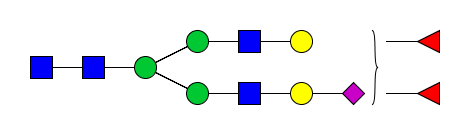 Serum2268.782Hex5dHex2HexNAc4NeuAc1 + 2NaTMA2289.7212289.7325.07Hex5HexNAc4NeuAc2 + 3NaSerum2289.7432289.7323.06Hex5HexNAc4NeuAc2 + 3NaTMA2303.8212303.8142.99Hex5dHex1HexNAc5NeuAc1 + 1NaSerum2303.8222303.8143.47Hex5dHex1HexNAc5NeuAc1 + 1NaTMA2304.8312304.8351.52Hex5dHex3HexNAc5 + 1Na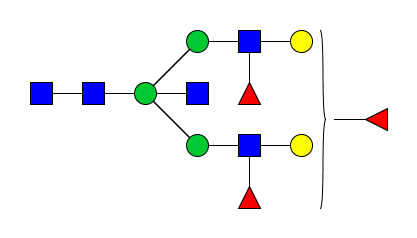 Serum2304.835Hex5dHex3HexNAc5 + 1NaTMA2319.8092319.8090.00Hex6HexNAc5NeuAc1 + 1Na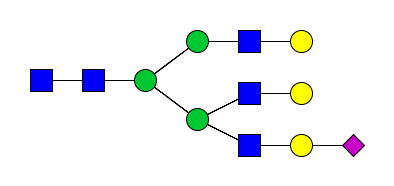 Serum2319.8082319.8090.43Hex6HexNAc5NeuAc1 + 1NaTMA2320.8202320.8294.05Hex6dHex2HexNAc5 + 1Na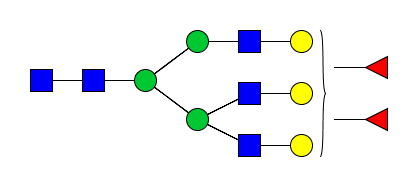 Serum2320.8292320.8290.00Hex6dHex2HexNAc5 + 1NaTMA2325.8162325.8035.20Hex5dHex1HexNAc5NeuAc1 + 2NaSerum2325.8012325.8032.15Hex5dHex1HexNAc5NeuAc1 + 2NaTMA2341.8092341.7988.16Hex6HexNAc5NeuAc1 + 2NaSerum2341.7992341.7983.49Hex6HexNAc5NeuAc1 + 2NaTMA2361.8492361.8552.96Hex5dHex2HexNAc6 + 1Na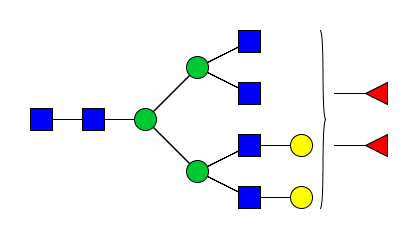 Serum2361.8232361.85513.97Hex5dHex2HexNAc6 + 1NaTMA2377.8442377.8502.90Hex6dHex1HexNAc6 + 1Na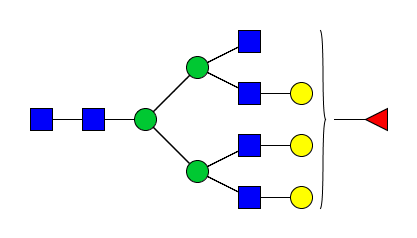 Serum2377.8592377.8503.36Hex6dHex1HexNAc6 + 1NaTMA2393.8332393.8455.35Hex7HexNAc6 + 1Na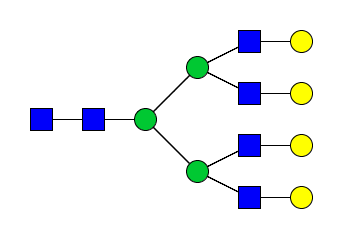 Serum2393.8422393.8451.67Hex7HexNAc6 + 1NaTMA2413.7972413.8199.49Hex5dHex1HexNAc4NeuAc2 + 2Na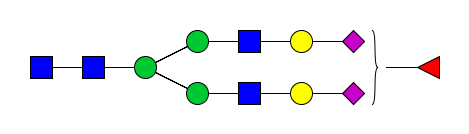 Serum2413.8182413.8192.49Hex5dHex1HexNAc4NeuAc2 + 2NaTMA2435.7892435.8098.49Hex5dHex1HexNAc4NeuAc2 + 3NaSerum2435.7982435.8091.64Hex5dHex1HexNAc4NeuAc2 + 3NaTMA2465.8702465.8671.26Hex6dHex1HexNAc5NeuAc1 + 1Na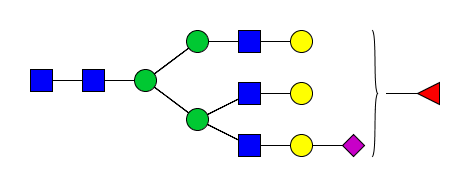 Serum2465.8702465.8671.22Hex6dHex1HexNAc5NeuAc1 + 1NaTMA2466.8602466.88711.07Hex6dHex3HexNAc5 + 1Na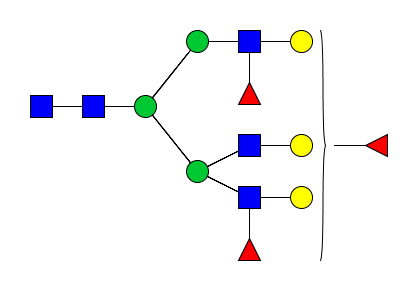 Serum2466.887Hex6dHex3HexNAc5 + 1NaTMA2487.8602487.8561.33Hex6dHex1HexNAc5NeuAc1 + 2NaSerum2487.8522487.8561.21Hex6dHex1HexNAc5NeuAc1 + 2NaTMA2507.9002507.9135.54Hex5dHex3HexNAc6 + 1Na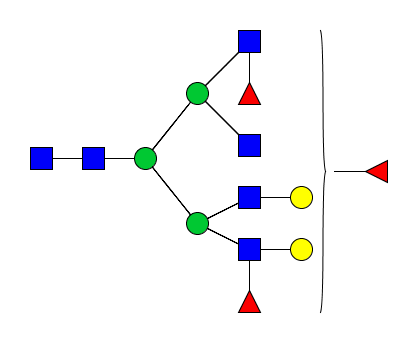 Serum2507.913Hex5dHex3HexNAc6 + 1NaTMA2523.9182523.9083.65Hex6dHex2HexNAc6 + 1Na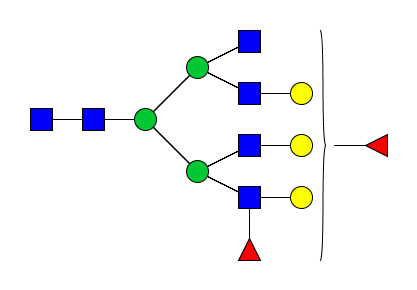 Serum2523.908Hex6dHex2HexNAc6 + 1NaTMA2539.8952539.9033.43Hex7dHex1HexNAc6 + 1Na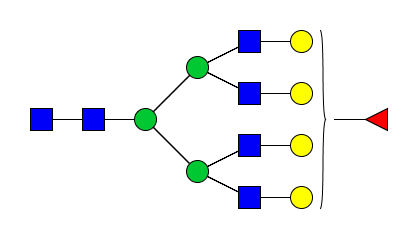 Serum2539.9002539.9031.57Hex7dHex1HexNAc6 + 1NaTMA2550.790Hex5HexNAc5NeuAc2 + 2Na + 1SO3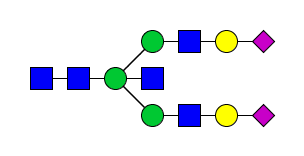 Serum2550.7172550.79028.78Hex5HexNAc5NeuAc2 + 2Na + 1SO3TMA2572.772Hex5HexNAc5NeuAc2 + 3Na + 1SO3Serum2572.6962572.77229.54Hex5HexNAc5NeuAc2 + 3Na + 1SO3TMA2580.9302580.9290.45Hex6dHex1HexNAc7 + 1Na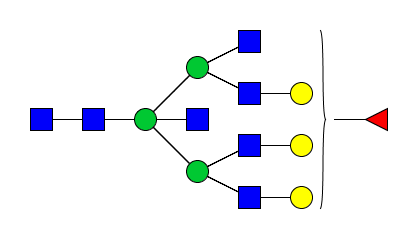 Serum2580.929Hex6dHex1HexNAc7 + 1NaTMA2596.9352596.9253.77Hex7HexNAc7 + 1Na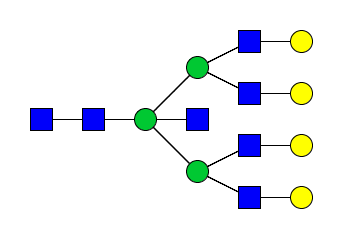 Serum2596.925Hex7HexNAc7 + 1NaTMA2610.904Hex6HexNAc5NeuAc2 + 1Na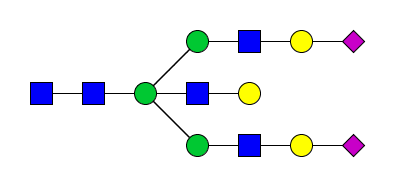 Serum2610.9122610.9043.06Hex6HexNAc5NeuAc2 + 1NaTMA2612.9252612.9457.73Hex6dHex4HexNAc5 + 1Na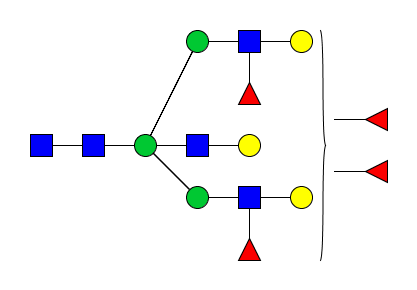 Serum2612.945Hex6dHex4HexNAc5 + 1NaTMA2616.892Hex5dHex1HexNAc5NeuAc2 + 2Na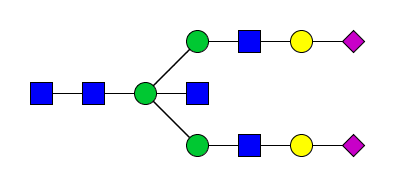 Serum2616.8982616.8923.06Hex5dHex1HexNAc5NeuAc2 + 2NaTMA2632.8922632.8948.58Hex6HexNAc5NeuAc2 + 2NaSerum2632.8962632.8943.80Hex6HexNAc5NeuAc2 + 2NaTMA2633.9132633.9140.61Hex6dHex2HexNAc5NeuAc1 + 2Na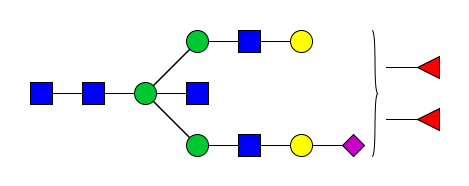 Serum2633.914Hex6dHex2HexNAc5NeuAc1 + 2NaTMA2638.889Hex5dHex1HexNAc5NeuAc2 + 3Na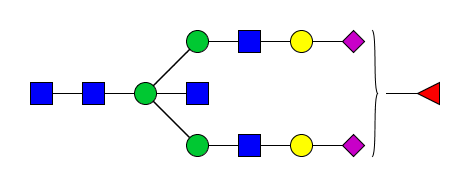 Serum2638.8802638.8892.65Hex5dHex1HexNAc5NeuAc2 + 3NaTMA2654.868Hex6HexNAc5NeuAc2 + 3Na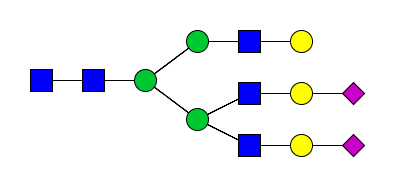 Serum2654.8672654.8680.38Hex6HexNAc5NeuAc2 + 3NaTMA2669.9502669.9666.25Hex6dHex3HexNAc6 + 1Na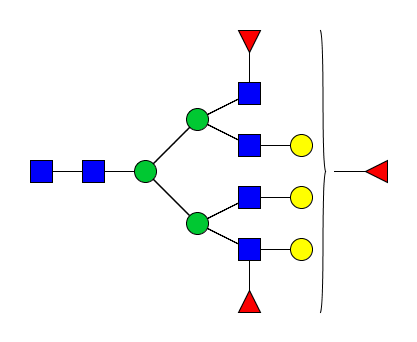 Serum2669.966Hex6dHex3HexNAc6 + 1NaTMA2684.9372684.9411.56Hex7HexNAc6NeuAc1 + 1Na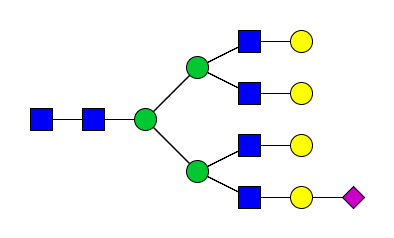 Serum2684.941Hex7HexNAc6NeuAc1 + 1NaTMA2685.9522685.9613.57Hex7dHex2HexNAc6 + 1Na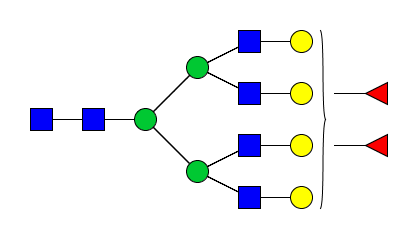 Serum2685.9642685.9610.89Hex7dHex2HexNAc6 + 1NaTMA2706.9452706.9315.17Hex7HexNAc6NeuAc1 + 2NaSerum2706.9282706.9311.85Hex7HexNAc6NeuAc1 + 2NaTMA2756.962Hex6dHex1HexNAc5NeuAc2 + 2Na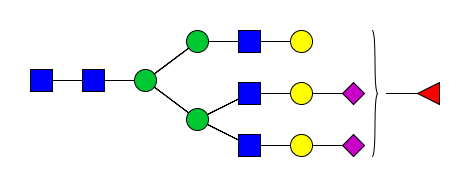 Serum2756.9622756.9620.00Hex6dHex1HexNAc5NeuAc2 + 2NaTMA2758.9672758.9783.99Hex8HexNAc7 + 1Na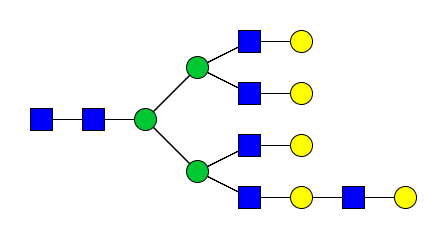 Serum2758.978Hex8HexNAc7 + 1NaTMA2800.926Hex6dHex1HexNAc5NeuAc2 + 3NaSerum2800.9242800.9260.71Hex6dHex1HexNAc5NeuAc2 + 3NaTMA2815.0152815.0043.84Hex6dHex2HexNAc6NeuAc1 + 1Na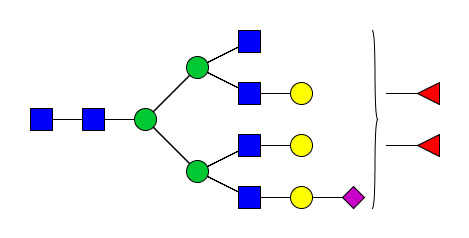 Serum2815.004Hex6dHex2HexNAc6NeuAc1 + 1NaTMA2830.9942830.9991.80Hex7dHex1HexNAc6NeuAc1 + 1Na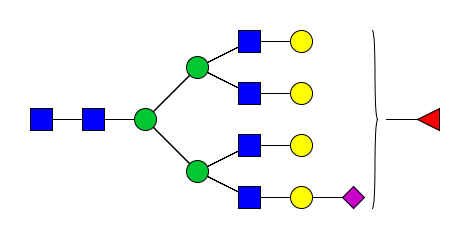 Serum2830.999Hex7dHex1HexNAc6NeuAc1 + 1NaTMA2835.9602835.9744.79Hex7dHex1HexNAc6NeuAc1 + 2Na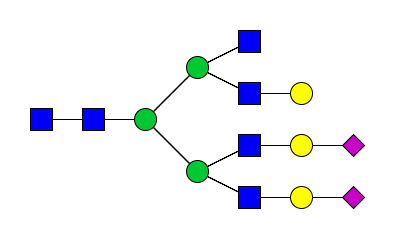 Serum2835.974Hex7dHex1HexNAc6NeuAc1 + 2NaTMA2836.9952836.9940.35Hex6dHex2HexNAc6NeuAc1 + 2NaSerum2836.994Hex6dHex2HexNAc6NeuAc1 + 2NaTMA2852.9982852.9893.19Hex7dHex1HexNAc6NeuAc1 + 2NaSerum2853.0242852.98915.07Hex7dHex1HexNAc6NeuAc1 + 2NaTMA2873.0442873.0460.73Hex6dHex3HexNAc7 + 1Na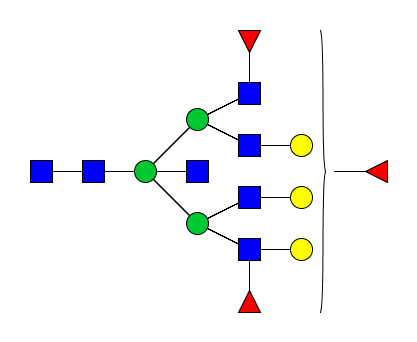 Serum2873.046Hex6dHex3HexNAc7 + 1NaTMA2889.0282889.0415.19Hex7dHex2HexNAc7 + 1Na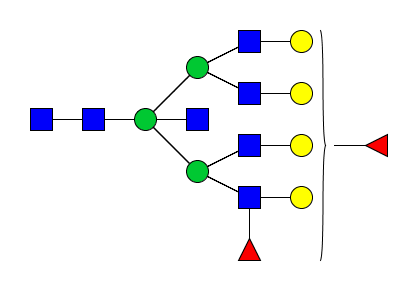 Serum2889.041Hex7dHex2HexNAc7 + 1NaTMA2905.0342905.0350.65Hex8dHex1HexNAc7 + 1Na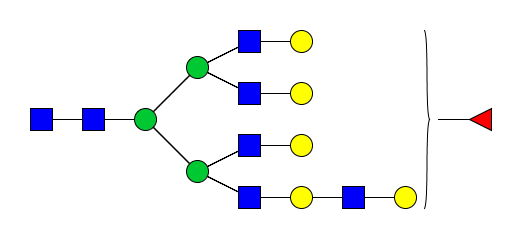 Serum2905.035Hex8dHex1HexNAc7 + 1NaTMA2945.964Hex6HexNAc5NeuAc3 + 3Na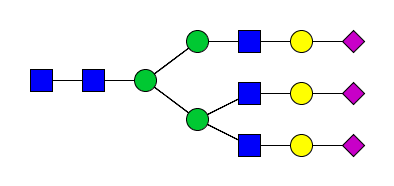 Serum2945.9742945.9643.39Hex6HexNAc5NeuAc3 + 3NaTMA2967.946Hex6HexNAc5NeuAc3 + 4NaSerum2967.9592967.9464.45Hex6HexNAc5NeuAc3 + 4NaTMA2978.0542978.0777.86Hex7dHex4HexNAc6 + 1Na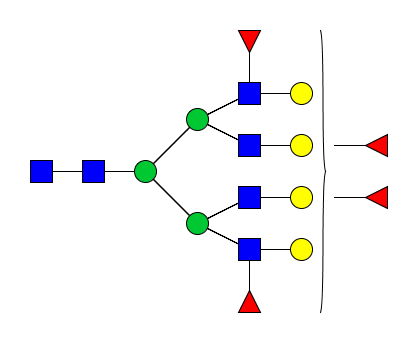 Serum2978.077Hex7dHex4HexNAc6 + 1NaTMA3035.1023035.0981.02Hex7dHex3HexNAc7 + 1Na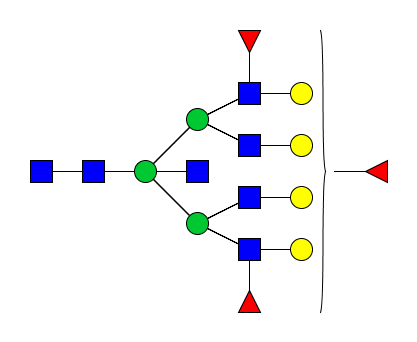 Serum3035.098Hex7dHex3HexNAc7 + 1NaTMA3092.022Hex7dHex2HexNAc8 + 1Na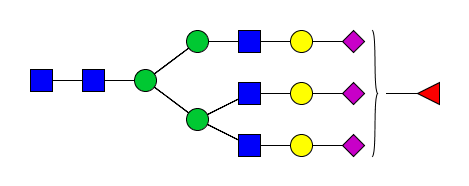 Serum3092.0353092.0224.20Hex7dHex2HexNAc8 + 1NaTMA3108.1303108.1154.73Hex8dHex1HexNac8 + 1Na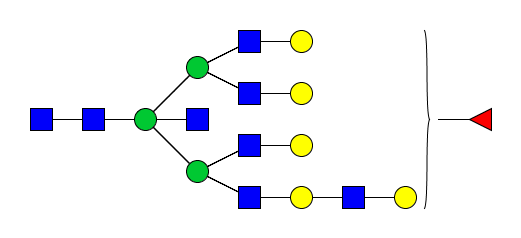 Serum3108.115Hex8dHex1HexNac8 + 1NaTMA3114.004Hex6dHex1HexNAc5NeuAc3 + 4NaSerum3114.0123114.0042.57Hex6dHex1HexNAc5NeuAc3 + 4NaTMA3124.1003124.1103.26Hex9HexNAc8 + 1Na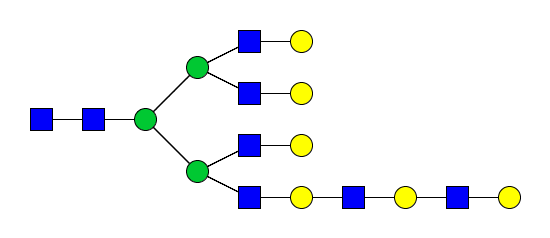 Serum3124.110Hex9HexNAc8 + 1NaTMA3197.1413197.1523.35Hex8dHex3HexNAc7 + 1Na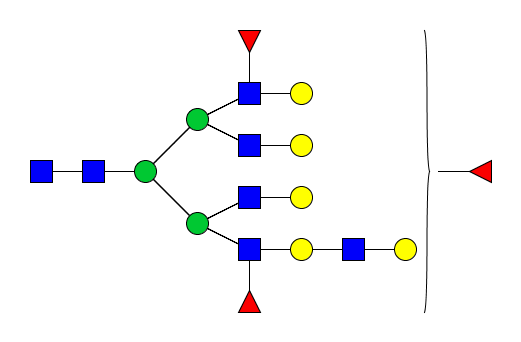 Serum3197.152Hex8dHex3HexNAc7 + 1NaTMA3254.1973254.1737.31Hex8dHex2HexNAc8 + 1Na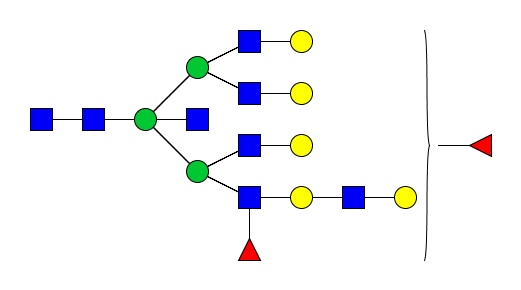 Serum3254.173Hex8dHex2HexNAc8 + 1NaTMA3270.1713270.1680.89Hex9dHex1HexNAc8 + 1Na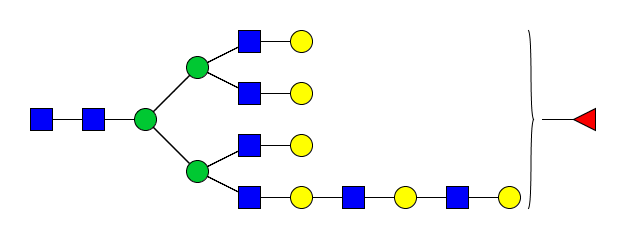 Serum3270.168Hex9dHex1HexNAc8 + 1NaTMA3327.2443327.2177.99Hex7dHex5HexNAc7 + 1Na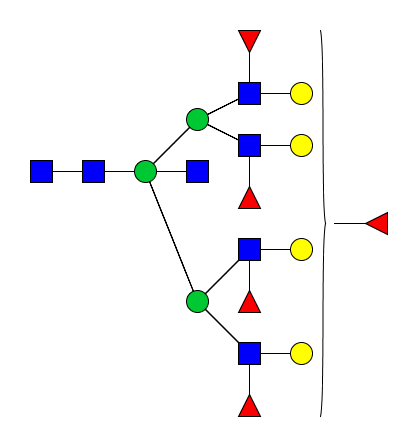 Serum3327.217Hex7dHex5HexNAc7 + 1NaTMA3343.2203343.2093.11Hex8dHex4HexNAc7 + 1Na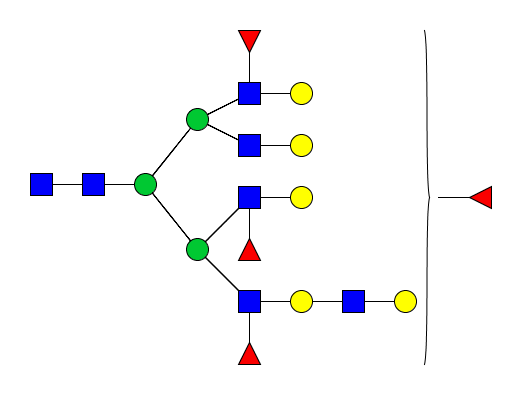 Serum3343.209Hex8dHex4HexNAc7 + 1Na